Address of the SenderEmail Address of the SenderDate Name of ReceiverAddress of the ReceiverSubject: Thank You Letter for Attending Church ServicesDear ______ (Name of the Recipient)On behalf of the church family, I wanted to thank you for investing your time and efforts in attending the services of our church. I appreciate the efforts you made towards the Old Age Services last week. You have guided your team well and helped us in managing the services exemplarily. We hope you could keep coming to the church as we are grateful to have you as a part of our family. Hoping to see you next Sunday at the services. May the Lord be with you. Yours in Christ,(Signature)Sender’s Full Name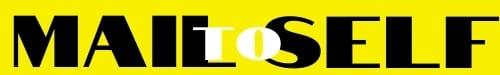 